VIRTUAL CAMPUS SCAVENGER HUNT—ROSE STATE COLLEGEUsing the virtual campus tour video and the university’s website, answer these questions about the university. (See page 2 for full URLs.) Is Rose State College a public or private college/university? Check all that apply.PublicPrivateLiberal ArtsResearch Historically Black College and University (HBCU)Regional2-YearIvy LeagueHispanic-Serving Institution (HSI)Career/Vo-Tech CenterWhat types of degrees are offered by Rose State College?CertificateAssociateBachelor’sMaster’sDoctoralEach college has a minimum grade point average (GPA) that you must have in order to be accepted. What is the minimum GPA score for freshman admission at Rose State College?________________________________________________________________________________Mascots are animals or symbols that schools invent or adopt to represent their values, and are often used to generate spirit at sporting events. What is the name of Rose State College’s mascot? ________________________________________________________________________________What are Rose State College’s school colors?____________________________________________What can you find in the Mall area of campus? ________________________________________________________________________________True or False: Rose State College offers a Radiologic Technology program.  ______________________Who is the Dean of the Engineering and Science Department? _________________________________True or False: Rose State College is one of three 2-Year programs in the country where students can gain all six levels of federal cyber security certification. ______________________________________ When you go to college, you can often live on campus. Does Rose State College offer on-campus housing (residence halls, dorms, etc.)?YesNo In what city and state is Rose State College located?_______________________________________Thinking about this location, can you see it being a good fit for you? ____________________________________________________________________________ How many students attend Rose State College? ___________________________________________Is this campus size a good fit for you in terms of number of students? ____________________________________________________________________________ When are student plays held in the Performance Art Theatre ? Spring SemesterFall SemesterWinter Semester What do students need to use the gym equipment in the Wellness Center?_________________________________________________________________________________ Rose State College offers a number of athletic programs that students can participate in. Name two sport teams that students can join._________________________________________________________________________________ What parts of campus did you enjoy the most and why? __________________________________________________________________________________________________________________________________________________________________We hope you have enjoyed the campus tour and scavenger hunt. 
Please check out our Virtual Campus Tours spreadsheet for additional campus tours!*Rose State College Virtual Campus Tour Video: https://www.youtube.com/watch?v=aYUEh_FV6Gs *Rose State College Website: https://www.rose.edu/ *For other virtual campus tours: https://k20center.ou.edu/wp-content/uploads/2020/02/Virtual-PSE-Visits-List.xlsx Answer Key 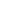 